Publicado en   el 14/10/2015 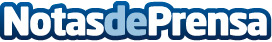 #TeamUNICEF World Run: ¡únete a nuestra primera carrera conectada y ayúdanos a salvar vidas!Datos de contacto:Nota de prensa publicada en: https://www.notasdeprensa.es/teamunicef-world-run-unete-a-nuestra-primera Categorias: Solidaridad y cooperación Otros deportes http://www.notasdeprensa.es